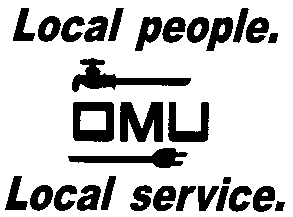 INVITATION TO BIDOwensboro Municipal Utilities will receive sealed bids until 2:00 P.M. (CST) on April 26, 2018 (prevailing time) at which time bids will be opened and read aloud for the: BID No.  18-04-014FIBER BACKBONE INSTALLATIONOwensboro Municipal Utilities (OMU), a municipal power distributor and telecom service provider, is requesting bids for the installation of two different fiber backbone systems.  One system will be installed as 288-count ADSS fiber while the second system will be installed as a lashed-type system.  OMU will provide all material associated with both projects.  Contractor shall provide necessary labor and equipment to successfully complete the installation.  The systems will follow similar routes for a majority of the project but will deviate from each other in various locations.  The project route for both systems is depicted in Attachment AThe project includes the installation of:83,000 feet of 288-count aerial lashed fiber optic cable67,000 feet of 288-count aerial ADSS fiber optic cable5,200 feet of 288-count underground fiber optic cableFootages are span distance only, and do not include sag or waste88 Down-Guys and Anchors (G2-24, OSP2)19 Aerial Span-Guys (G7-24)10 Aerial Splices, 288-count (F20, OSP20)6 Single-Deadends (F35, OSP6, OSP7)107 Double-Deadends (F30, F31, OSP7, OSP8)28 Double-Lashed Special Crossings (OSP11)59 Aerial Storage Loops (OSP21)349 Aerial Lashed Tangent Suspension Clamps (OSP22, OSP23, OSP24, OSP25)327 Aerial ADSS Tangent Support Block (F1)26 Underground Riser/Dip (F40, OSP27, OSP28)1 Underground Vault (OSP37)  A majority of down guys will be able to attach to existing anchors.  All material required for the installation of these facilities will be provided by OMU.A mandatory pre-bid meeting will be held at OMU Delivery at 2070 Tamarack Road, Owensboro KY 42301 on April 5, 2018 at 9:00am CST. Prospective bidders may obtain copies of the bid documents and specifications by sending an e-mail with your Company Name and a brief description of your business.  Contact Derek Price, Buyer, via e-mail:  pricedm@omu.org. OMU reserves the right to reject any or all bids and to waive irregularities.